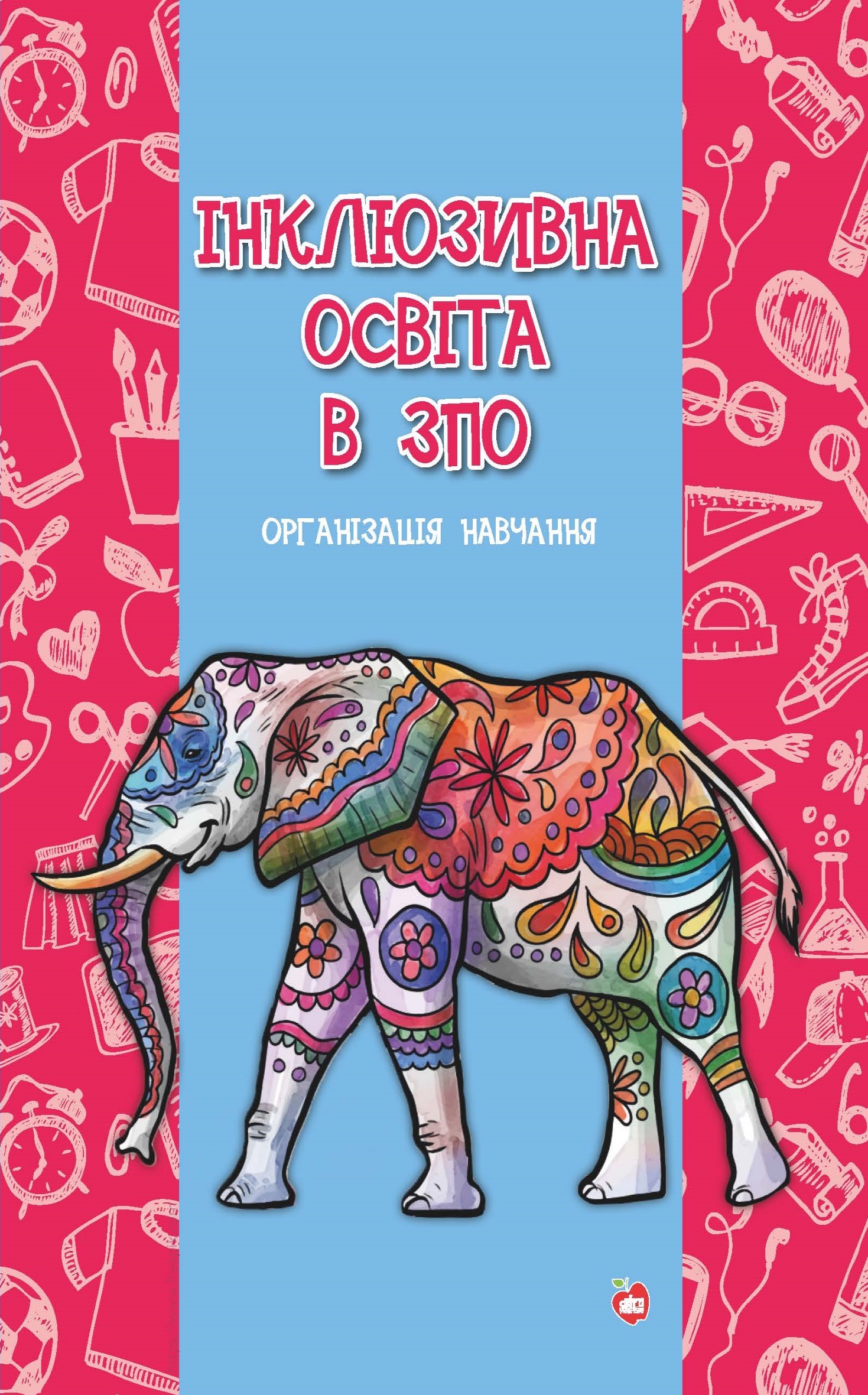 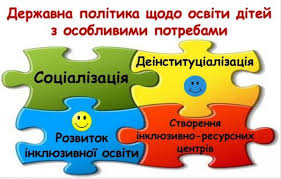 Співпраця з Департаментом освіти і науки ЧОДА, інклюзивно-ресурсним центром управління освіти Кельменецької РДА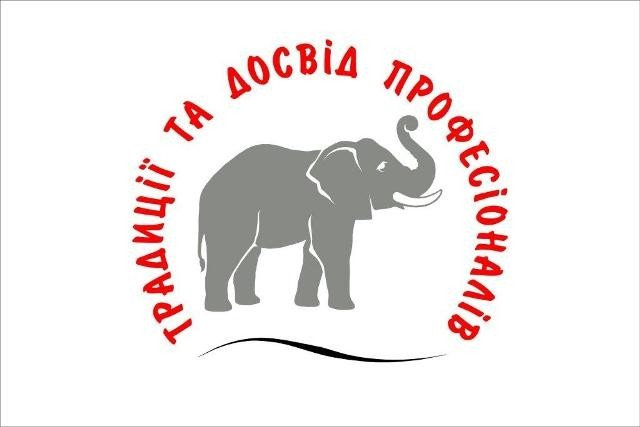 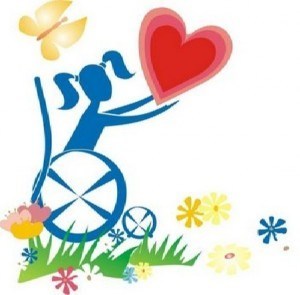 Створення умов у Кельменецькому професійному ліцеї для учнів з особливими освітніми потребамиСЛОВНИЧОК: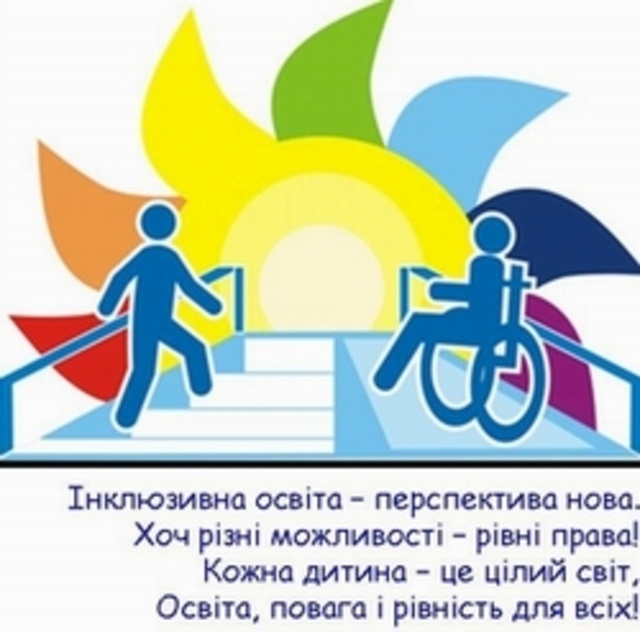 інклюзивна освіта - системи освітніх послуг, що ґрунтується на принципі забезпечення основного права дітей на освіту та права здобувати її за місцем проживання, що передбачає навчання дитини з особливими освітніми потребами в умовах загальноосвітнього закладу;інтеграція- процес введення дітей з особливими освітніми потребами в загальний освітній простір;діти з особливими освітніми потребами - учні, освітні потреби яких виходять за межі загальноприйнятої норми; інклюзивна школа- заклад освіти, який відкритий для навчання всіх дітей, незалежно від їх фізичних, інтелектуальних, соціальних, емоційних, мовних чи інших особливостей; інклюзивна школа – заклад освіти, який забезпечує інклюзивну освіту як систему освітніх послуг. Адаптує навчальні програми та плани, фізичне середовище, методи та форми навчання, використовує існуючі в громаді ресурси, залучає батьків, співпрацює з фахівцями для надання спеціальних послуг відповідно до різних освітніх потреб дітей, створює позитивний клімат у шкільному середовищі;адаптація – змінює характер навчання, не змінюючи зміст або понятійну сутність навчального завдання. Педагог має здійснити адаптацію (обійти перешкоду), надавши учням допомогу в організації індивідуального матеріалу. Це допомагає учням зосередитися на виконанні завдання;модифікації навчання – модифікації змінюють характер навчання, змінюючи зміст або понятійну складність навчального завдання. Наприклад, у тематичному блоці, присвяченому екосистемам, передбачена екскурсія до найближчої річки з відповідними спостереженнями, польовими записами та письмовим звітом. Однак, після детального аналізу, з’ясовано, що половина учнів пише дуже повільно (необхідна умова – володіння навичками самостійного вивчення), а чверть учнів недостатньо володіє навичками спостереження. Оскільки педагог прагне, щоб заняття мотивувало учнів, вирішує модифікувати ту його частину, що пов’язана з веденням польових записів і написанням звітів: учні матимуть вибір – або вести польові записи, або робити замальовки. Коли учні повернуться до класу, вони матимуть вибір: або написати звіт, заснований на їхніх польових записах, або зробити текстівки та опис малюнків, які намалювали.ОСНОВНІ ЗАВДАННЯ ПЕДАГОГІЧНОГО КОЛЕКТИВУ ЩОДО ІНКЛЮЗИВНОГО НАВЧАННЯзабезпечення права учнів з особливими освітніми потребами на здобуття загальної середньої та професійної освіти у поєднанні з корекційно-розвиваючими заходами; 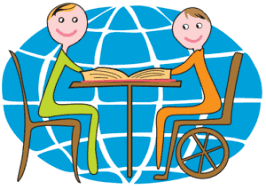 різнобічний розвиток індивідуальності дитини; формування її інтересів і потреб; збереження і зміцнення морального і фізичного здоров’я;формування моделі поведінки, взаємодії з однолітками; забезпечення умов соціальної адаптації їхнього життєвого і професійного самовизначення, інтеграція у суспільство.Для забезпечення успішності навчання дитини з особливими освітніми потребами необхідним є індивідуалізація навчально-виробничого-виховного процесів; особистісно-орієнтована модель навчання визнають, що кожна дитина розвивається у власному темпі і має індивідуальні особливості; інтегроване навчання – це постійний процес; учням пропонуються конкретні навчальні завдання з відомим багажем досвіду; навчання надихає на нові досягнення і приносить задоволення; учні активно залучаються до розв’язання проблем і планування; наголос робиться на розумінні основних понять; викладачі створюють навчальні ситуації, орієнтовані на прямий досвід, суспільні взаємодії та дослідження; спілкування з сім’ями починається на початку навчального року і продовжують до закінчення закладу.Принципи педагогічної діяльності, орієнтованої на інтереси сім’ї: Визнання того, що сім’я є елементом стабільності в житті дитини, в той час як педагоги можуть весь час змінюватися.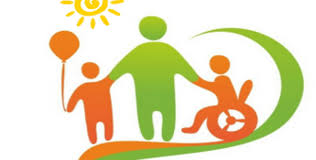 Ефективне співробітництво педагогів з батьками та іншими фахівцями.Регулярний обмін з батьками повною та неупередженою інформацією стосовно їхніх дітей.Запровадження в навчальному закладі політики та системи послуг, які забезпечують сім’ям необхідну емоційну та фінансову підтримку.Розуміння й урахування потреб дітей під час розробки навчальних та інших програм.Заохочення і створення умов для взаємної підтримки батьків.Розуміння унікальності кожної сім’ї, повага до різних методів навчання та виховання дітей, що застосовуються батьками.Турбота про те, щоб послуги, які надаються родинам, були комплексними, скоординованими, гнучкими, доступними і відповідали потребам кожної родини.Створення позитивної атмосфери в учнівському середовищіУ ліцеї, де будуть навчатися учні з різними рівнями розвитку та здібностей, педагоги мають підтримувати один одного у застосуванні найефективніших стратегій навчання. Створено доброзичливу, невимушену атмосферу, якщо тут визнають унікальність кожного (і педагога, і учнів) та підтримують їх, це суттєво підвищує ефективність навчання.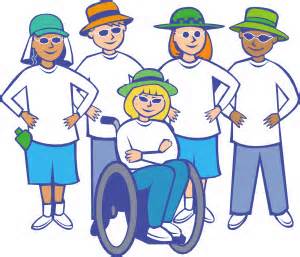 Ліцей, група, однокурсники мають стати рідними для учнів та їхніх родин. Батьки почуватимуться спокійніше, будуть також залучені до навчально-виробничого-виховного процеіву. Постійна соціальна взаємодія в різноманітних умовах, за різних обставин, в різних ситуаціях зближує учнів, виробляє емпатію, прихильність один до одного, усвідомлення індивідуальності кожного, відчуття захищеності.Завдання. Дітям з особливими потребами: 1. Надати повноцінну освіту. 2. Покращити умови профілактики та оздоровлення. 3. Забезпечити постійний нагляд медичного працівника. 4. Поповнити шкільний медичний кабінет сучасними засобами лікування. 5. Розвивати індивідуальні сильні сторони і таланти. 6. Сприяти гармонійному фізичному розвитку. 7. Залучати батьків в процес навчання і життя ліцею. 